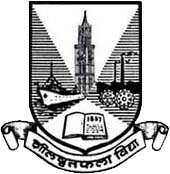 Date:							Signature:Name of BOS Chairperson / Dean: ______________________________________Preamble and ObjectivesThe course is focused on four fine arts –Dramatics (inclusive of acting), Dance, Music, and Painting. Natural talent and systematic training are two equally important elements of good and effective projection of any fine art. Ancient Indian knowledge system is rich with information regarding the basic principles of fine arts. Inclusion of such material in the training /grooming of artists would definitely contribute an extremely beneficial and interesting dimension.This course aims at –Introducing various sources of information from ancient Indian Sanskrit texts, regarding basic theoretical principles of fine arts.Making students aware of  the direct applicability of these principlesThrowing light on the actual usage of ancient textual information in various artistic training endeavors in the present time.Interdisciplinary Course on Ancient Indian ArtsUnit I: Drama and Acting                                                     (1 credit)        15 marksNatyashastra- Theatre/ stage arrangementReferences from Abhinayadarpana by Nandikeshwar and VishnudharmottarapuranaTypes of Drama ( Dasharupaka)Unit II: Dance                                                                       (1 credit)        15 marksNatyashastra- Bhava, Rasa, Tala, Body movements, Types of AbhinayaSeven Indian dance stylesApplication of ancient knowledge in the present eraUnit III: Music                                                                     (1 credit)          15 marksAncient literary sources – Natyashastra, Vishnudharmottarapurana, Sangeetaratnakara by SharangdevaApplication of ancient knowledge in the training and performance of artistsUnit IV: Drawing and Painting                                            (1 credit)          15 marksChitrasutram in Vishnudharmottarapurana – Chapters 35 to 43Application of ancient knowledge in the training of artists Project – Report writing with a view of critical appreciation of any Indian classical dance performance / music concert /drama.Paper Pattern:Unit I – Write paragraphs (any three out of four)                                        30 marksUnit II – Write short notes (any two out of three)                                        15 marksUnit III – Write short notes (any three out of four)                                      15 marksBibliography Natyashastra of Bharata, ed.Sharma Batuknath, Chaukhamba Sanskrit Sansthan, Varanasi, 2005Vishnudharmottarapurana (Chitrasutra) critical ed. by Dr. Mukherji Parul, Motilal Banarsidass Publishers, Delhi, 2001Abhinayadarpana of Nandikeshwara, ed. Dr.Ghosh M, Manisha Granthalaya, Calcutta, 1997(1975)Dasharupakam of Dhananjaya, ed, Vyas B.,Chowkhamba Vidya Bhavan, Varanasi, 2003Vatsyayana Kapila, Indian Classical Dance, Govt.of India, New Delhi, 1992(1972)The Sacred Dance of India, Sarabhai Mrinalini, Bharatiya Vidya Bhavan, Mumbai, 1979 Raghavan V., The Number of Rasas, Adyar Library and Research Centre, Madras, 1975Iravati, Performing Artists in Ancient India, D.K. Printworld , New Delhi, 2003Tarlekar G.H., Studies in the Natyashastra, Motilal Banarsidass Publishers, Delhi, 1991Vatsyayana Kapila, The Square and the Circle of Indian Arts, Abhinav Publication, Delhi, 1997 P. K. Gode- collected essays – BORIHistory of Poetics by R.P. KangleHistory of Poetics by R.P. KulkarniSr. No.HeadingParticulars1Title of the CourseInterdisciplinary Course on Ancient Indian Arts2Eligibility for AdmissionAs per university rules3Passing Marks24 for theory and 16 for internal marks for each paper4Ordinances / Regulations ( if any)As per university rules5No. of Years / Semesters1 Semester6Level P.G. / U.G./ Diploma / Certificate  7Pattern Yearly / Semester 8Status New / Revised 9To be implemented from Academic YearFrom Academic Year  2017-181Title of the CourseInterdisciplinary Course on Ancient Indian Arts2Course CodeUDSKTIAIA3Preamble / ScopeEnclosed4Objective of Course Enclosed5EligibilityAs per university rules6Fee StructureAs per university rules7No. of LecturesAs per university rules8No. of  PracticalNA9Duration of the CourseOne Semester10Notional hours As per university rules11No. of Students per BatchAs per university rules12SelectionAs per university rules13AssessmentAs per university rules14Syllabus DetailsEnclosed15Title of the UnitEnclosed16Title of the Sub-UnitEnclosed17Semester wise TheoryEnclosed18Semester wise List of PracticalNA19Question Paper PatternEnclosed20Pattern of Practical ExamNA21Scheme of Evaluation of Project / InternshipAs per university rules22List of Suggested ReadingEnclosed23List of WebsitesNA24List of You-Tube VideosNA25List of MOOCsNA